 О предоставлении отчета В соответствии с Постановлением Администрации Ачинского района от  25.09.2015 № 754-П «Об утверждении плана мероприятий («дорожной карты») по повышению значений показателей доступности объектов и услуг в сферах установленной деятельности Ачинского района» для инвалидов на 2016-2018 годы» администрация Тарутинского сельсовета по соблюдению условий доступности для инвалидов объектов и услуг сообщает следующее:По п. 1.2 в целях приведения в соответствие с действующим законодательством нормативных правовых актов, руководствуясь Федеральным законом от 01.12.2014 № 419-ФЗ «О внесении изменений в отдельные законодательные акты Российской Федерации по вопросам социальной защиты инвалидов в связи с ратификацией Конвенции о правах инвалидов»,  в постановление администрации Тарутинского сельсовета от   04.05.2016г.    №56А-П   внесены изменения в отдельные нормативные правовые акты администрации Тарутинского сельсовета в сфере регулирования правоотношений по предоставлению муниципальных услуг и муниципальных функций.  Утвержденные тексты, внесенных изменений в административные регламенты,  опубликованы в информационном листке «Сельские Вести» №05 от 30.05.2016г. и 12.05.2016г. размещены на официальном сайте МО Тарутинский сельсовет  Ачинский район (раздел « Административные регламенты» в папке Муниципальные услуги) в сети Интернет на официальном сайте МО Тарутинский сельсовет Ачинский район; По п. 1.3. Подготовлена и утверждена   унифицированная форма анкеты для  лиц с ограниченными возможностями при оказании муниципальных услуг (прилагается на 3 л.). За истекший период 2016 года количество заполненных анкет - 9;По п. 2.4. Нормативные правовые акты в сфере правоотношений, регулирующих предоставление муниципальных услуг и муниципальных функций, размещены на информационном стенде в здании администрации Тарутинского сельсовета, на официальном сайте МО Тарутинский сельсовет Ачинский район (раздел «Административные регламенты»). При внесении изменений в нормативные правовые акты в сфере правоотношений, регулирующих предоставление муниципальных услуг и муниципальных функций, информация будет актуализироваться;По п.3.1. Доступность информации и муниципальной услуги для лиц, с ограниченными физическими возможностями в самостоятельном передвижении обеспечивается в соответствии с действующим законодательством о социальной защите инвалидов, в том числе с выездом специалиста, отвечающего за предоставление услуги, к заявителю на дом по заявлению. За истекший период 2016 года обращений от инвалидов за получением услуг альтернативным методом не поступало.  По п.3.2  За истекший период 2016 года обращений от инвалидов за получением услуг в электронном виде  не поступало;По п.3.3. За истекший период 2016 года обращений от инвалидов за получением услуг с учетом межведомственного взаимодействия не поступало; Перечень муниципальных услуг, предоставляемых администрацией Тарутинского сельсовета,  не менялся.  За истекший период 2016 года претензий об уровне профессиональной компетенции работников от инвалидов не поступало;По п.5.5. Остановок общественного транспорта внутри  населенных  пунктов не имеется;По п.5.6. Мероприятия по повышению значений показателей доступности для инвалидов объектов инфраструктуры Тарутинского сельсовета на 2016 год не запланированы.ГлаваТарутинского сельсовета                                          В.А. Потехин                                        Рутковская Наталья Николаевна 8 (39151) 90-2- 53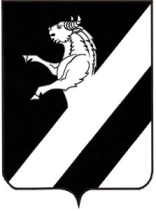 АДМИНИСТРАЦИЯ ТАРУТИНСКОГО СЕЛЬСОВЕТА АЧИНСКОГО РАЙОНАКРАСНОЯРСКОГО КРАЯ662176, п.Тарутино,ул. Трактовая, 34ател.8 (39151) 90-2-53факс 8 (39151) 90-2-80E-mail: tarutino-sovet@rambler.ru31.05.2016 № 355Администрацию Ачинского района